Aufgabe 3: Wassertröpfchen treiben die gewaltige Dampfturbine anGrundansprüche:Lies die Sätze zur Dampfturbine in der Tabelle genau durch.1. Sätze ordnenDie Sätze zur Dampfturbine sind durcheinander geraten.Ordne sie in einer sinnvollen Reihenfolge, indem du den Buchstaben des nachfolgenden Satzes rechts ins Kästchen schreibst. Der Anfang des Textes ist bereits bezeichnet (Satz D).2. Begriffe kennen und anwendenLies alle Sätze unter Aufgabe 1 der Reihe nach noch einmal durch.Ersetze die vier kursiv gedruckten Umschreibungen mit korrekten Begriffen (Satz B, C, F, H).Verbindungsstange: 	geschlossener Raum: 	Abnahme des Drucks: 	Enge, genau gerichtete Röhrchen: 	Umschreibe die vier unterstrichenen Begriffe (Satz A, B, I, K).Dampf: 	Schaufelräder: 	Generator: 	Asymmetrie: 	Erweiterte Ansprüche:3. DampfmaschineDie Dampfmaschine als Vorgängerin der Dampfturbine war für unsere Gesellschaft eine der wichtigsten Erfindungen (industrielle Revolution!).Beschrifte in der Skizze mindestens 7 Teile.Beschreibe in fünf Sätzen die Funktionsweise der Dampfmaschine.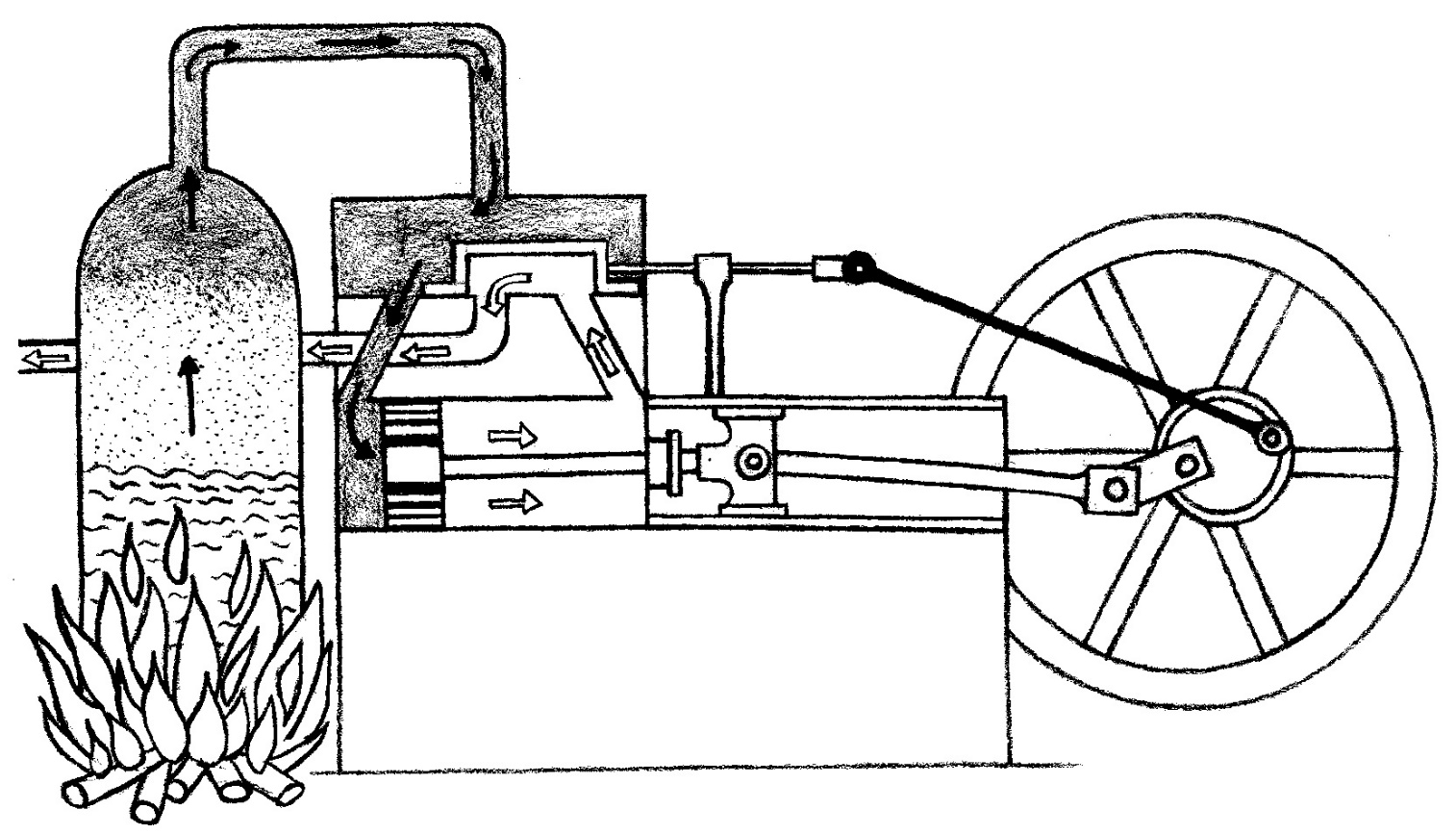 ADer entstandene Dampf wird bis auf mehrere hundert Grad Celsius weiter erhitzt.BDie Schaufelräder der Dampfturbine und ein Generator (Dynamo) sind durch eine Verbindungsstange direkt miteinander verbunden.CFür den Antrieb der Dampfturbine wird Wasser mit Hilfe von Öl, Kohle usw. in einem geschlossenen Raum erhitzt.DAnfang:Wie du weisst, dehnen sich alle Stoffe beim Erwärmen aus.CEDurch die hohe Temperatur verdampft das Wasser.FDeshalb wird die Abnahme des Drucks über mehrere Schaufelräder verteilt.GDadurch entsteht ein extrem hoher Druck, der ausgenutzt wird, um eine Maschine anzutreiben.HDurch enge, genau gerichtete Röhrchen wird nun der heisse Wasserdampf auf die Schaufelräder geleitet. Dadurch nimmt der Druck ab.IDurch die Bewegung des Generators wird schliesslich Strom erzeugt.KBei der kleinsten Asymmetrie eines Schaufelrades würde die ganze Maschine auseinander brechen.